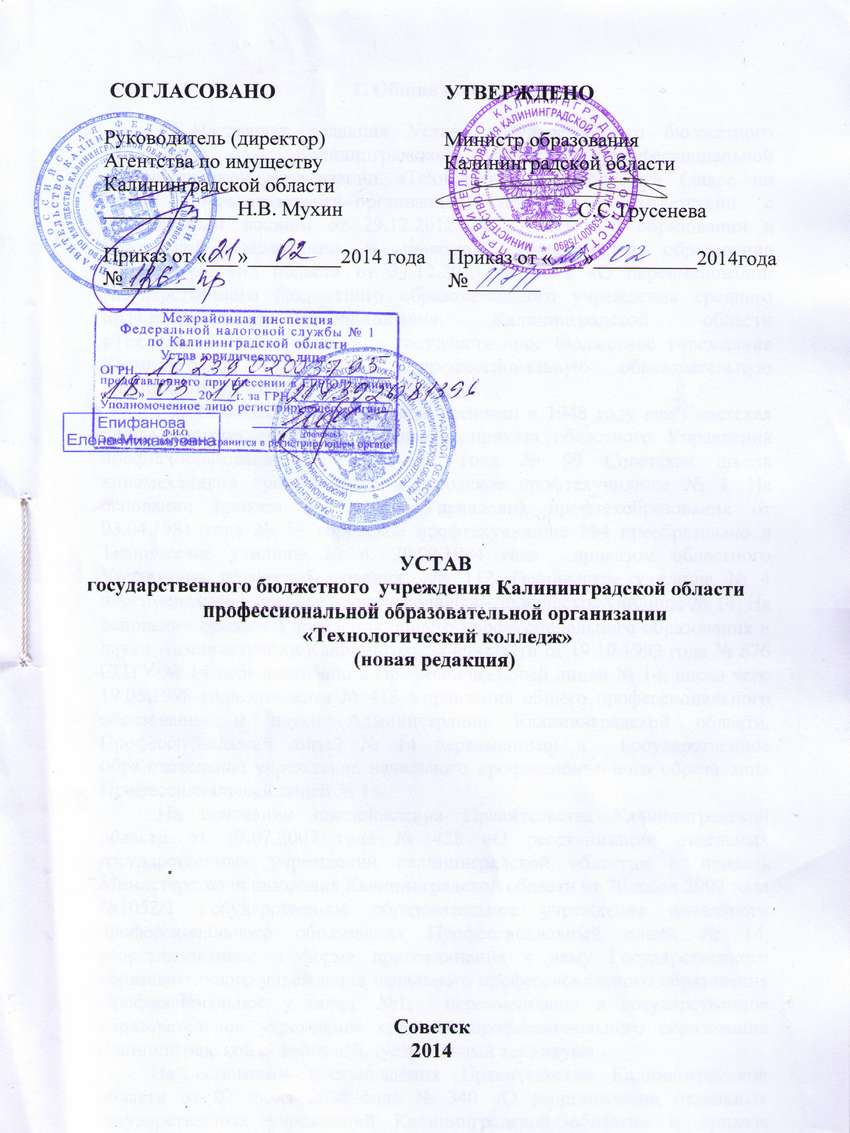 1. Общие положения1.1. Настоящая редакция Устава государственного бюджетного учреждения Калининградской области профессиональной образовательной организации «Технологический колледж» (далее по тексту – образовательная организация) принята в соответствии с Федеральным законом от 29.12.2012 №273-ФЗ «Об образовании в Российской Федерации» и приказом Министерства образования Калининградской области от 31.12.2013 №1302/1 «О переименовании государственного бюджетного образовательного учреждения среднего профессионального образования Калининградской области «Технологический колледж» в государственное бюджетное учреждение Калининградской области профессиональную образовательную организацию «Технологический колледж». 1.2. Технологический колледж основан в 1948 году как Советская школа киномехаников. На основании приказа областного Управления профтехобразования от 19.06.1962 года №99 Советская школа киномехаников преобразована в городское профтехучилище №4. На основании приказа областного Управления профтехобразования от 03.04.1981 года №58 городское профтехучилище №4 преобразовано в Техническое училище №4. 20.09.1984 года приказом областного Управления профтехобразования №112 Техническое училище №4 переименовано в среднее профессионально-техническое училище №14. На основании приказа Управления общего профессионального образования и науки Администрации Калининградской области от 19.10.1993 года №876 СПТУ №14 переименовано в Профессиональный лицей №14, после чего 19.06.1998 года приказом №415 Управления общего профессионального образования и науки Администрации Калининградской области, Профессиональный лицей №14 переименован в Государственное образовательное учреждение начального профессионального образования Профессиональный лицей №14.На основании постановления Правительства Калининградской области от 17.07.2007 года №428 «О реорганизации отдельных государственных учреждений калининградской области» и приказа Министерства образования Калининградской области от 30 июля 2007 года №1052/1 Государственное образовательное учреждение начального профессионального образования Профессиональный лицей №14, реорганизованное в форме присоединения к нему Государственного образовательного учреждения начального профессионального образования Профессиональное училище №1, переименовано в государственное образовательное учреждение среднего профессионального образования Калининградской области «Индустриальный техникум».На основании постановления Правительства Калининградской области от 02 июня 2008 года №340 «О реорганизации отдельных государственных учреждений Калининградской области» и приказа Министерства образования Калининградской области от 09 июня 2008 года №1149/1 государственное образовательное учреждение среднего профессионального образования Калининградской области «Индустриальный техникум», реорганизованное путем присоединения к нему Государственного образовательного учреждения начального профессионального образования «Профессиональный торгово-технологический лицей №12», переименовано в государственное образовательное учреждение среднего профессионального образования Калининградской области «Технологический колледж». В соответствии Федеральным законом от 08.05.2010 года №83-ФЗ «О внесении изменений в отдельные законодательные акты Российской Федерации в связи с совершенствованием правового положения государственных (муниципальных) учреждений и приказа Министерства образования Калининградской области от 09 августа 2011 года №525/1 государственное образовательное учреждение среднего профессионального образования Калининградской области «Технологический колледж» переименовано в государственное бюджетное образовательное учреждение среднего профессионального образования Калининградской области «Технологический колледж».Государственное бюджетное учреждение Калининградской области профессиональная образовательная организация «Технологический колледж» является правопреемником государственного бюджетного образовательного учреждения среднего профессионального образования Калининградской области «Технологический колледж».1.3. Полное наименование образовательной организации – государственное бюджетное учреждение Калининградской области профессиональная образовательная организация «Технологический колледж».1.4. Сокращенное наименование образовательной организации – ГБУ КО ПОО «Технологический колледж» или ГБУ КО ПООТК.1.5. По своей организационно-правовой форме образовательная организация является государственным бюджетным учреждением, по типу – профессиональной образовательной организацией. 1.6. Место нахождения образовательной организации: Россия, Калининградская обл., г. Советск, ул. Герцена, дом №5; 1.7. Образовательная организация осуществляет свою деятельность в соответствии с Конституцией Российской Федерации, законами и иными нормативными правовыми актами Российской Федерации, Калининградской области, Министерства образования, настоящим Уставом и локальными нормативными актами образовательной организации.1.8. Образовательная организация является юридическим лицом с момента его государственной регистрации в установленном законодательством порядке и от своего имени может приобретать и осуществлять имущественные и неимущественные права, нести обязанности, быть истцом и ответчиком в суде.1.9. Образовательная организация имеет в оперативном управлении обособленное имущество, самостоятельный баланс, круглую печать, содержащую его полное наименование на русском языке, штампы и бланки со своим наименованием.1.10. Образовательная организация осуществляет операции с поступающими ему в соответствии с законодательством Российской Федерации средствами через лицевые счета, открываемые в Управлении Федерального казначейства по Калининградской области в порядке, установленном законодательством Российской Федерации.1.11. Образовательная организация отвечает по своим обязательствам всем находящимся у него на праве оперативного управления имуществом, как закрепленным за образовательной организацией собственником имущества, так и приобретенным за счет доходов, полученных от приносящей доход деятельности, за исключением особо ценного движимого имущества, закрепленного за образовательной организацией собственником этого имущества или приобретенного за счет выделенных собственником имущества средств, а также недвижимого имущества. Собственник имущества не несет ответственности по обязательствам образовательной организации.1.12. Образовательная деятельность, осуществляемая образовательной организацией, подлежит лицензированию в соответствии с законодательством Российской Федерации о лицензировании отдельных видов деятельности с учетом особенностей, установленных Федеральным законом «Об образовании в Российской Федерации».1.13.	Государственная аккредитация образовательной деятельности образовательной организации проводится в порядке, установленном законодательством Российской Федерации в области образования.1.14. Образовательная организация самостоятельно формирует свою структуру и может иметь в своей структуре филиалы, представительства, отделы, факультеты, отделения, кафедры, центры, лаборатории, учебно-производственные мастерские, учебные полигоны, учебные фирмы, общежития, спортивные клубы, структурные подразделения, реализующие образовательные программы среднего профессионального образования, программы профессионального обучения, дополнительные общеобразовательные программы, дополнительные профессиональные программы и другие структурные подразделения.Структурные подразделения образовательной организации, в том числе филиалы и представительства, не являются юридическими лицами, действуют на основании настоящего Устава и положения о соответствующем структурном подразделении, утвержденного в порядке, установленном настоящим Уставом. 1.15. В образовательной организации созданы условия для проживания обучающихся в общежитии.1.16. Образовательная организация обладает автономией, под которой понимается самостоятельность в осуществлении образовательной, научной, административной, финансово-экономической деятельности, разработке и принятии локальных нормативных актов в соответствии с Федеральным законом «Об образовании в Российской Федерации», иными нормативными правовыми актами Российской Федерации и настоящим Уставом. Образовательная организация свободна в определении содержания образования, выборе учебно-методического обеспечения, образовательных технологий по реализуемым образовательным программам.1.17. Образовательная организация вправе создавать другие некоммерческие организации, добровольно вступать и объединяться в ассоциации (союзы), которые создаются и действуют в соответствии с законодательством Российской Федерации.1.18. Создание и деятельность политических партий, религиозных организаций (объединений) в образовательной организации не допускаются.1.19. Образовательная организация в порядке, установленном законодательством Российской федерации, несет ответственность в соответствии со статьей 28 Федерального закона «Об образовании в Российской Федерации».1.20. Образовательная организация обеспечивает доступность и открытость информации, установленной действующим законодательством.2. Учредитель образовательной организации, сведения о собственнике его имущества2.1. Учредителем (собственником) образовательной организации является Калининградская область. 2.2. Функции и полномочия учредителя осуществляются Министерством образования Калининградской области (далее – Министерство).2.3. Образовательная организация находится в введении и непосредственном подчинении Министерства.2.4. Министерство является для образовательной организации главным распорядителем средств областного бюджета в соответствии с ведомственной структурой расходов областного бюджета.2.5. Полномочия собственника имущества образовательной организации осуществляются Агентством по имуществу Калининградской области (далее – Агентство).2.6. В случае реорганизации органов государственной власти права учредителя переходят к соответствующим правопреемникам.3. Предмет и цели образовательного процесса, виды реализуемых образовательных программ.3.1. Основной целью деятельности образовательной организации является реализация прав граждан на получение общедоступного и бесплатного среднего профессионального образования по основным образовательным программам среднего профессионального образования.Образовательная организация вправе осуществлять образовательную деятельность по следующим образовательным программам, реализация которых не является основной целью её деятельности: основные общеобразовательные программы, программа профессионального обучения, дополнительные общеобразовательные программы, дополнительные профессиональные программы. 3.2. Предметом деятельности образовательной организации является: подготовка квалифицированных рабочих, служащих и специалистов среднего звена;организация образовательной деятельности по образовательным программам среднего общего образования;профессиональное обучение;дополнительное профессиональное образование.3.3. Образовательная организация реализует следующие виды образовательных программ:I. Основные образовательные программы:1) основные общеобразовательные программы: образовательные программы среднего общего образования;2) основные профессиональные образовательные программы: образовательные программы среднего профессионального образования-программы подготовки квалифицированных рабочих, служащих, программы подготовки специалистов среднего звена по направлениям: инженерное дело, технологии и технические науки; сельское хозяйство и сельскохозяйственные науки; науки об обществе; образование и педагогические науки; искусство и культура; транспортные средства; технология продовольственных продуктов и потребительских товаров; металлургия, машиностроение и металлообработка; архитектура и строительство; сфера обслуживания; информатика и вычислительная техника. 3) основные программы профессионального обучения - программы профессиональной подготовки по профессиям рабочих, должностям служащих, программы переподготовки рабочих, служащих, программы повышения квалификации рабочих, служащих по направлениям: инженерное дело, технологии и технические науки; сельское хозяйство и сельскохозяйственные науки; науки об обществе; гуманитарные науки; искусство и культура. II. Дополнительные образовательные программы:1) дополнительные общеобразовательные программы - дополнительные общеразвивающие программы, дополнительные предпрофессиональные программы по направлениям: художественное; техническое; физкультурно-спортивное; туристско-краеведческое; естественнонаучное.2) дополнительные профессиональные программы - программы профессиональной переподготовки по направлениям: инженерное дело, технологии и технические науки; гуманитарные науки; сельское хозяйство и сельскохозяйственные науки; науки об обществе; гуманитарные науки; образование и педагогические науки; культура и искусство.3.4. Образовательная организация предоставляет специальные условия для профессионального обучения лиц с ограниченными возможностями здоровья по адаптированным образовательным программам.3.5. С учетом потребностей, возможностей обучающихся образовательные программы могут осваиваться в очной, очно - заочной и заочной форме, в том числе с применением электронного обучения, дистанционных образовательных технологий и сетевой формы реализации образовательных программ. Допускается сочетание различных форм получения образования. Продолжительность обучения определяется основными образовательными программами и учебными планами.3.6. Формы получения образования и формы обучения по основной образовательной программе по каждому уровню образования, профессии, специальности и направлению подготовки определяются соответствующими федеральными государственными образовательными стандартами, если иное не установлено Федеральным законом «Об образовании в Российской Федерации».Формы обучения и сроки освоения дополнительных профессиональных программ определяются образовательной программой и (или) договором об образовании.Продолжительность профессионального обучения определяется конкретной программой профессионального обучения, разрабатываемой и утверждаемой на основе установленных квалификационных требований (профессиональных стандартов) образовательной организацией, если иное не установлено законодательством Российской Федерации.3.7. Образовательная организация выдает лицам, успешно прошедшим государственную итоговую аттестацию, дипломы о среднем профессиональном образовании, аттестаты о среднем общем образовании.Право образовательной организации на выдачу в установленном порядке дипломов и аттестатов по аккредитованным образовательным среднего профессионального образования и среднего общего образования, подтверждается свидетельством о государственной аккредитации.Заполненные бланки дипломов, аттестатов и приложений к нам заверяются печатью образовательной организации с изображением Государственного герба Российской Федерации.3.8. Лицам, успешно освоившим основные программы профессионального обучения и прошедшим итоговую аттестацию в форме квалификационного экзамена, выдается свидетельство о профессии рабочего, должности служащего.Лицам, успешно освоившим программу повышения квалификации и прошедшим итоговую аттестацию, выдается удостоверение о повышении квалификации.Лицам, успешно освоившим программу профессиональной переподготовки, выдается диплом о профессиональной переподготовке.3.9. Образцы удостоверения о повышении квалификации, диплома о профессиональной переподготовке, свидетельства об обучении и свидетельства о профессии рабочего, должности служащего устанавливаются образовательной организацией.3.10. Лицам, не прошедшим итоговой аттестации или получившим на итоговой аттестации неудовлетворительные результаты, а также лицам, освоившим часть образовательной программы и (или) отчисленным из образовательной организации, выдается справка об обучении или о периоде обучения по образцу, самостоятельно устанавливаемому образовательной организацией.Порядок отчисления обучающихся из образовательной организации определяется в соответствии с федеральным законодательством в области образования и локальными нормативными актами образовательной организации.3.11. Образовательная организация вправе вести консультационную, просветительскую деятельность, деятельность в сфере охраны здоровья граждан и иную не противоречащую целям создания образовательной организации деятельность, в том числе осуществлять организацию труда и отдыха обучающихся в каникулярное время (с круглосуточным или дневным пребыванием).3.12. Медицинское обслуживание обучающихся образовательной организации обеспечивается штатным и (или) медицинским персоналом, закрепленным органом здравоохранения за образовательной организацией.Образовательная организация создает условия для охраны здоровья обучающихся в соответствии со статьей 41 Федерального закона «Об образовании в Российской Федерации».3.13. Образовательная организация оказывает гражданам бесплатную юридическую помощь в виде правового консультирования в устной и письменной форме по вопросам, относящимся к компетенции образовательной организации в порядке, установленном законодательством Российской Федерации для рассмотрения обращений граждан.3.14. Образовательная организация принимает участие в международном сотрудничестве в сфере образования в формах и по направлениям, предусмотренными Федеральным законом «Об образовании в Российской Федерации» и иными нормативными правовыми актами Российской Федерации.4. Структура и компетенция органов управления Учреждением, порядок их формирования и сроки полномочий4.1. Управление образовательной организацией осуществляется в соответствии с законодательством Российской Федерации с учетом особенностей, установленных Федеральным законом «Об образовании в Российской Федерации», и настоящим Уставом.4.2. Компетенция органов исполнительной власти Калининградской области в отношении управления образовательной организацией.4.2.1. Правительство Калининградской области:по предложению Министерства принимает решение о реорганизации и ликвидации образовательной организации;устанавливает порядок финансового обеспечения государственного задания в отношении образовательной организацией;определяет порядок осуществления органами исполнительной власти Калининградской области функций и полномочий учредителя образовательной организации.4.2.2. Министерство:формирует и утверждает государственное задание для образовательной организации в соответствии с предусмотренными настоящим Уставом основными видами деятельности;осуществляет финансовое обеспечение выполнения государственных заданий;формирует перечень государственных услуг, оказываемых образовательной организацией, в том числе платных;устанавливает порядок определения платы за выполнение работ, оказания услуг, относящихся к основным видам деятельности образовательной организации; согласовывает программу развития образовательной организации;определяет основные направления деятельности образовательной организации;в установленном законодательством порядке на основании процедуры отбора кандидата назначает на должность директора образовательной организации, заключает с ним срочный трудовой договор на срок 3 года, осуществляет полномочия по приему, увольнению, применению мер поощрения и дисциплинарного воздействия к директору образовательной организации;проводит и контролирует аттестацию директора образовательной организации;утверждает бухгалтерскую отчетность и отчеты образовательной организации;осуществляет финансовое обеспечение выполнения государственного задания образовательной организации, финансирование закупки товаров, работ, услуг для государственных нужд Калининградской области и финансирование иных расходов в отношении образовательной организации за счет средств областного бюджета;утверждает Устав образовательной организации, вносит в него изменения, в том числе утверждает Устав образовательной организации в новой редакции после согласования с Агентством;определяет порядок составления и утверждения плана финансово-хозяйственной деятельности образовательной организации в соответствии с требованиями, установленными Министерством финансов Российской Федерации;утверждает план финансово-хозяйственной деятельности образовательной организации;определяет порядок составления и утверждения отчета о результатах деятельности образовательной организации и об использовании закрепленного за ним государственного имущества в соответствии с общими требованиями, установленными федеральным органом исполнительной власти, осуществляющим функции по выработке государственной политики и нормативно-правовому регулированию в сфере бюджетной, налоговой, страховой, валютной, банковской деятельности;устанавливает предельно допустимые значения просроченной кредиторской задолженности образовательной организации, превышение которых влечет расторжение по инициативе работодателя в соответствии с Трудовым кодексом Российской Федерации трудового договора с директором образовательной организации;готовит предложения по определению перечня особо ценного движимого имущества образовательной организации;готовит предложения по формированию перечня недвижимого имущества, закрепленного за образовательной организацией или приобретенного ей за счет средств, выделенных ей Учредителем на приобретение такого имущества;определяет порядок и размеры оплаты труда директора образовательной организации в соответствии с требованиями статьи 145 Трудового кодекса Российской Федерации;назначает ликвидационную комиссию и утверждает по согласованию с Агентством ликвидационные балансы образовательной организации;принимает решения о проведении аудиторских проверок, утверждает аудитора и определяет размер оплаты его услуг;осуществляет контроль использования по назначению выделенных из областного бюджета средств;вносит в Агентство предложения о закреплении за образовательной организацией, об изъятии излишнего, неиспользуемого или используемого не по назначению имущества;дает согласие на открытие филиалов и представительств образовательной организации;осуществляет ведомственный контроль за деятельностью образовательной организации;имеет другие права и несет другие обязанности, определенные законодательством Российской Федерации и законодательством Калининградской области.4.2.3.Агентство:согласовывает отчет о результатах деятельности образовательной организации в части использовании закрепленного за ним государственного имущества;определяет перечни особо ценного движимого имущества образовательной организации на основании предложений Министерства;принимает у ликвидационной комиссии имущество образовательной организации, оставшееся после удовлетворения требований кредиторов, а также имущество, на которое в соответствии с федеральными законами не может быть обращено взыскание по обязательствам образовательной организации;согласовывает распоряжение особо ценным движимым имуществом, закрепленным за образовательной организацией собственником или приобретенным образовательной организацией за счет средств, выделенных ему собственником на приобретение такого имущества, а также недвижимым имуществом;утверждает по представлению образовательной организации перечни недвижимого имущества, закрепленного за ним Агентством или приобретенного образовательной организацией за счет средств, выделенных ему Министерством на приобретение такого имущества;согласовывает передачу некоммерческим организациям образовательной организацией в качестве их учредителя или участника денежных средств (если иное не установлено условиями их предоставления) и иного имущества, за исключением особо ценного движимого имущества, закрепленного за ним Агентством или приобретенного образовательной организацией за счет средств, выделенных ему собственником на приобретение такого имущества, а также недвижимого имущества;дает предварительное согласие на совершение образовательной организацией крупных сделок (связанных с распоряжением денежными средствами, отчуждением иного имущества, а также с передачей такого имущества в пользование или в залог при условии, что цена такой сделки либо стоимость отчуждаемого или передаваемого имущества превышает 10 процентов балансовой стоимости активов, определяемой по данным его бухгалтерской отчетности на последнюю отчетную дату, если Уставом образовательной организации не предусмотрен меньший размер крупной сделки).4.3. Управление образовательной организацией осуществляется в
соответствии с законодательством Российской Федерации, Калининградской области и настоящим Уставом на основе сочетания принципов единоначалия
и коллегиальности:- единоличным исполнительным органом является директор, который осуществляет текущее руководство деятельностью образовательной организации.- к коллегиальным органам управления относятся:Общее собрание (Конференция) работников и обучающихся;Управляющий совет;Педагогический совет;Методический совет.4.4. Директор образовательной организации:Директор образовательной организации назначается на должность по результатам конкурса и освобождается от должности Министерством в порядке, установленном законодательством и настоящим Уставом. Кандидат на должность директора и директор проходят обязательную аттестацию. Директору не разрешается совмещать свою должность с другой оплачиваемой руководящей должностью (кроме научного и научно- методического руководства). 4.5. Права, обязанности и компетенция директора в области управления образовательной организацией:действует от имени образовательной организации без доверенности, в том числе представляет интересы образовательной организации, совершает в установленном порядке сделки от имени образовательной организации, совершает иные юридически значимые действия;распоряжается имуществом образовательной организации, кроме особо ценного движимого имущества и любого недвижимого имущества, закрепленного за образовательной организацией Агентством, а также доходами от уставной деятельности и приобретенным на них имуществом;от имени образовательной организации осуществляет размещение заказов на поставки товаров, выполнение работ, оказание услуг для нужд технологического колледжа в порядке, установленном законодательством Российской Федерации;открывает (закрывает) лицевые счета образовательной организации в соответствии с законодательством;в пределах своей компетенции издает приказы, распоряжения, в том числе по утверждению локальных нормативных актов;утверждает по согласованию с Министерством программу развития образовательной организации;утверждает образовательные программы образовательной организации, список учебников в соответствии с утвержденным федеральным перечнем учебников, рекомендованных к использованию;устанавливает и утверждает штатное расписание в пределах выделенных средств и распределяет должностные обязанности работников;осуществляет подбор, прием на работу и расстановку кадров, несет ответственность за уровень их квалификации, заключает с ними, изменяет и прекращает трудовые договоры в соответствии с действующим законодательством Российской Федерации, законодательством Калининградской области и коллективным договором;выдает доверенности работникам образовательной организации в порядке, установленном законодательством Российской Федерации;применяет к работникам образовательной организации меры поощрения в соответствии с действующим законодательством Российской Федерации, привлекает работников к дисциплинарной и материальной ответственности;составляет и представляет Управляющему совету ежегодный отчет о поступлении и расходовании финансовых и материальных средств, а также отчет о результатах самооценки деятельности (самообследования) для предоставления Министерству и общественности;в установленном порядке представляет бухгалтерскую, статистическую и другую установленную отчетность в соответствующие органы, определенные законодательством Российской Федерации и Калининградской области;обеспечивает осуществление образовательного процесса в соответствии с настоящим Уставом, лицензией на осуществление образовательной деятельности и свидетельством о государственной аккредитации;для обеспечения деятельности образовательной организации при своем отсутствии более суток предлагает Министерству кандидатуру исполняющего обязанности директора из числа своих заместителей;обеспечивает необходимые условия содержания обучающихся не ниже нормативных;осуществляет организацию питания обучающихся, организацию охраны здоровья обучающихся;обеспечивает функционирование системы внутреннего мониторинга качества образования в образовательной организации;обеспечивает создание и ведение официального сайта образовательной организации в сети Интернет;обеспечивает информацией официальный сайт Министерства;организует и проводит мероприятия по выполнению требований Федерального закона «О мобилизационной подготовке и мобилизации в Российской Федерации», Федерального закона «О пожарной безопасности»;организует составление и утверждение по согласованию с Агентством отчет о результатах деятельности образовательной организации и об использовании закрепленного за ним государственного имущества в соответствии с общими требованиями;готовит предложения о передаче образовательной организацией некоммерческим организациям в качестве их учредителя или участника денежных средств (если иное не установлено условиями их предоставления) и иного имущества, за исключением особо ценного движимого имущества, закрепленного за ним Агентством или приобретенного образовательной организацией, за счет средств, выделенных ей Министерством на приобретение такого имущества, а также недвижимого имущества;имеет право делегировать осуществление отдельных полномочий заместителям директора и другим работникам образовательной организации;имеет право вынести любой вопрос, отнесенный к его компетенции, на рассмотрение Педагогического совета;имеет другие права и несет обязанности в соответствии с законодательством Российской Федерации и Калининградской области.4.6. Директор образовательной организации несет ответственность за:руководство образовательной, воспитательной работой и организационно-хозяйственной деятельностью образовательной организации;своевременность прохождения образовательной организацией процедур лицензирования и государственной аккредитации;своевременную аттестацию педагогических работников образовательной организации;состояние воинского учета;соблюдение требований по гражданской обороне и мобилизационной подготовке; требований пожарной безопасности; требований по обеспечению безопасных условий и охраны труда, санитарно-гигиенических правил организации образовательного, воспитательного и хозяйственного процессов;невыполнение или ненадлежащее выполнение функций, отнесенных к компетенции образовательной организации;реализацию не в полном объеме образовательных программ в соответствии с учебным планом;качество образования своих выпускников;жизнь и здоровье обучающихся и работников образовательной организации;составление плана финансово-хозяйственной деятельности образовательной организации в порядке, определенном Министерством, в соответствии с требованиями, установленными Министерством финансов Российской Федерации;наличие просроченной кредиторской задолженности образовательной организации, превышающей предельно допустимое значение, установленное приказом Министерства;директор несет перед образовательной организацией ответственность в размере убытков, причиненных в результате совершения крупной сделки без предварительного согласия Учредителя, независимо от того, была ли эта сделка признана недействительной;директор несет ответственность перед обучающимися, их родителями (законными представителями), государством, обществом и Учредителем за результаты своей деятельности в соответствии с законодательством Российской Федерации, региональными правовыми актами, настоящим Уставом, трудовым договором и должностной инструкцией.4.7. Общее собрание (Конференция) работников и обучающихся (далее – Конференция) - постоянно действующий коллегиальный выборный орган управления, который составляют работники и обучающиеся образовательной организации. 4.8. Общая численность Конференции 31 человек:представители администрации образовательной организации - 4 человека (назначаются директором);педагогические работники образовательной организации - 6 человек (2 человека от каждого отделения -выбираются на Педагогическом совете);иные работники образовательной организации - 5 человек (выбираются органом общественной самодеятельности образовательной организации);представитель Профсоюза работников образовательной организации – 1 человек (направляется Профсоюзом);обучающиеся образовательной организации - 15 человек (выбираются тайным голосованием из числа всех обучающихся очной формы обучения).4.9. Конференция собирается по мере необходимости, но не реже двух раз в год. Для ведения Конференции избираются председатель и секретарь. Свои решения Конференция принимает простым большинством голосов. Решения считаются правомочными, если на заседании присутствует более половины членов Конференции. Решения оформляются протоколами.4.10. К компетенции Конференции относится:принятие Правил внутреннего трудового распорядка;принятие решения о необходимости заключения коллективного договора;обсуждение и принятие, а также внесение изменений и дополнений в коллективный договор;заслушивание ежегодного отчета представительного органа и администрации о выполнении коллективного трудового договора;рассмотрение вопросов, выносимых на его обсуждение директором или Педагогическим советом;принятие Правил внутреннего распорядка обучающихся, Положения о стипендиях и других локальных нормативных актов, затрагивающих права обучающихся;контроль своевременности предоставления обучающимся и работникам мер социальной поддержки, предусмотренных законодательством Российской Федерации и Калининградской области, локальными актами образовательной организации.4.11. Управляющий совет - постоянно действующий коллегиальный орган управления, формируемый посредством процедур выборов, назначения и кооптации.4.12. Общая численность Управляющего совета - 13 человек:директор;представители администрации образовательной организации - 2 человека, назначаются директором;представители работодателей - 2 человека;родители (законные представители) обучающихся образовательной организации - 1 человек (избирается из числа Совета родителей открытым голосованием простым большинством голосов);представитель Профсоюза работников образовательной организации – 1 человек (направляется Профсоюзом);работники образовательной организации - 2 человека (педагогические работники 1 человек, избирается на Педагогическом совете, иные работники- 1 человек, избирается органом общественной самодеятельности);обучающиеся образовательной организации - 4 человека (избираются на Студенческом совете).4.13. По решению Управляющего совета в его состав приглашаются и включаются граждане, чья профессиональная и (или) общественная деятельность, знания, возможности могут позитивным образом содействовать функционированию и развитию образовательной организации (кооптированные члены Управляющего совета) в количестве 1 человека.4.14.Управляющий совет имеет следующие полномочия и осуществляет следующие функции:рассматривает проект Устава образовательной организации, а так же вносимые в него изменения;разрабатывает программу развития образовательной организации;содействует привлечению внебюджетных средств для обеспечения деятельности и развития образовательной организации;определяет принципы распределения материальных и трудовых ресурсов образовательной организации;согласовывает, по представлению директора план финансово-хозяйственной деятельности образовательной организации, в части расходования средств, полученных от приносящей доходы деятельности;рассматривает вопросы наградной политики образовательной организации;принимает решения о привлечении обучающихся к дисциплинарной ответственности;координирует деятельность в образовательной организации общественных организаций (объединений), не запрещенную законом;решает вопросы вхождения образовательной организации в ассоциации и объединения и выхода из них;содействует популяризации деятельности образовательной организации, осуществлению и развитию международных связей образовательной организации;заслушивает отчет директора образовательной организации по итогам учебного и финансового года;содействует материально-техническому обеспечению и оснащению образовательного процесса путем привлечения внебюджетных средств.осуществляет контроль за соблюдением здоровых и безопасных условий обучения, воспитания и труда в образовательной организацииосуществляет общий контроль соблюдения образовательной организацией законодательства Российской Федерации, Калининградской области и настоящего Устава;4.15. Периодичность заседаний Управляющего совета - 1 раз в квартал. По мере необходимости могут созываться внеплановые заседания. Члены Управляющего совета избирают на своем заседании председателя и секретаря. Управляющий совет правомочен принимать решения, если на его заседании присутствует не менее 2/3 от его состава.Решения принимаются путем открытого голосования простым большинством голосов и оформляются протоколами. Решения Управляющего совета по вопросам, отнесенным настоящим Уставом к его компетенции, реализуются приказами директора, соответствующими локальными нормативными актами.4.16. В целях развития и совершенствования учебного процесса, повышения профессионального мастерства и творческого роста педагогических работников в образовательной организации действует Педагогический совет - коллегиальный орган, объединяющий педагогических работников. 4.17. В состав Педагогического совета входят: директор, его заместители, заведующие отделениями, заведующий по учебно-методической работе, педагогические работники, заведующий библиотекой, методисты. Председателем Педагогического совета является директор (или один из его заместителей). На заседания Педагогического совета могут приглашаться представители общественных организаций, учреждений, родители (законные представители) обучающихся, работники образовательной организации, руководители органов самоуправления, представители Министерства. 4.18. Педагогический совет созывается по мере необходимости, но не реже одного раза в квартал. Решения принимаются простым большинством голосов присутствующих на заседании. Заседание Педагогического совета считается правомочным, если на нем присутствует не менее 2/3 членов Педагогического совета. Решения Педагогического совета оформляются протоколом. Решения Педагогического совета, утвержденные приказом директора, являются обязательными для исполнения.4.19. К компетенции Педагогического совета относится:рассмотрение плана работы образовательной организации на новый учебный год, учебный план, календарный учебный график;ежегодное определение в соответствии с законодательством правила приема в образовательную организацию;определение сроков организации учебного процесса, включая сроки обучения в соответствии с федеральными государственными образовательными стандартами;принятие положений по организации и реализации учебного процесса и иные локальные акты, регламентирующие деятельность образовательной организации;определение нормы нагрузки для педагогических работников; определение порядка аттестации педагогических работников;рассмотрение годовых планов научно - исследовательской деятельности;заслушивание информации и отчетов педагогических работников образовательной организации, доклады администрации образовательной организации по вопросам образования и воспитания, в том числе сообщения о проверке соблюдения санитарно-гигиенического режима; об охране труда, здоровья и жизни обучающихся и другие вопросы образовательной деятельности;выбор системы оценок, формы, порядка и периодичности текущего контроля успеваемости и промежуточной аттестации обучающихся;принятие решений о проведении промежуточной аттестации по результатам учебного года, о допуске обучающихся к итоговой аттестации выпускников, переводе обучающихся на следующий курс, отчислении обучающихся; выдаче соответствующих документов об образовании, о награждении обучающихся за успехи в учебе грамотами, похвальными листами или медалями;в соответствии с законодательством принятие решений об исключении обучающихся из образовательной организации, когда иные меры педагогического и дисциплинарного воздействия исчерпаны;рассмотрение случаев перевода обучающихся в другое учреждение;избрание представителей в Управляющий совет.4.20. Методический совет - постоянно действующий коллегиальный орган, направляющий и координирующий методическую работу в образовательной организации.В состав Методического совета входят: директор, заместитель директора по учебно-производственной работе, заместитель директора по социальной и воспитательной работе, заведующие отделениями, заведующий по учебно-методической работе, заведующие практикой на отделениях, руководители кафедр, методисты. Персональный состав методического совета утверждается приказом директора.Председатель и секретарь избираются из числа членов Методического совета на три года.4.21. Компетенция Методического совета:обсуждает и производит выбор учебно-методического, учебно-программного обеспечения (рассмотрение, обсуждение методических пособий, рекомендаций по изучению отдельных тем и разделов и т.п.);решает вопросы учебно, учебно - методической, научно -исследовательской, информационно - аналитической работы, осуществления международных связей образовательной организации;определяет образовательные технологии по реализуемым в образовательной организации программам; рассматривает и согласовывает рабочие программы учебных предметов, курсов, дисциплин (модулей), программы учебных практик;выпускает учебные планы и программы, учебно-методическую документацию, учебные пособия, проводит научные и методические конференции, семинары и совещания, осуществляет рецензирование, первичную экспертизу учебных программ, методик, технологий;рассматривает направления профессиональной переподготовки и повышения квалификации педагогических работников, способствует развитию их творческих инициатив;организует работу по повышению квалификации педагогических работников;координирует и контролирует деятельность методических кафедр, утверждает их руководителей;рассматривает и дает заключение на целевые программы, учебный план и программы;определяет основные направления психолого-педагогических исследований;подводит итоги воспитательной работы и определяет ее задачи на новый учебный год;вносит предложения по совершенствованию обучения и воспитания, по корректировке плана учебного процесса в части перераспределения объема часов на изучение учебных предметов, в пределах, установленных федеральными государственными образовательными стандартами;рассматривает инновации, нововведения, новшества, предъявляемые методическими объединениями и педагогическими работниками;осуществляет руководство научно-исследовательской работой;осуществляет подготовку и издание научно-методических и информационных материалов, пропаганду достижений педагогического коллектива;рассматривает вопросы редакционно - издательской деятельности;формирует контрольно-оценочные средства для итогового контроля;способствует совершенствованию педагогического мастерства педагогических работников, оказывает помощь начинающим преподавателям, мастерам производственного обучения и воспитателям;рассматривает и рекомендует кандидатуры педагогических работников на присуждение им премий, наград. 4.22. Методический совет собирается по мере необходимости, но не реже четырех раз в год. Методический совет правомочен принимать решения, если на его заседании присутствует более половины его состава. Решения принимаются путем открытого голосования простым большинством голосов. Решения оформляются протоколами и реализуются приказами директора. 4.23. В целях учета мнения обучающихся, родителей (законных
представителей) несовершеннолетних обучающихся по вопросам управления образовательной организацией и при принятии локальных нормативных актов, затрагивающих их права и законные интересы, создается:-	Студенческий совет;- Совет родителей.4.24. Студенческий совет - орган студенческого самоуправления, создаваемый на добровольной основе представителями обучающихся образовательной организации. 4.25. К компетенции Студенческого совета относятся:рассмотрение Положений и локальных нормативных актов образовательной организации затрагивающих права обучающихся;обсуждение и внесение предложений на Педагогический совет по вопросам дисциплины, посещаемости и успеваемости в учебных группах, поощрений, награждений лучших обучающихся;избрание представителей обучающихся в Управляющий совет;участие обучающихся образовательной организации в общественной жизни города и области, художественной самодеятельности и спорте;выпуск стенгазет, молний и т.п. 4.26. Председатель Студенческого совета избирается тайным голосованием из числа обучающихся образовательной организации сроком на один год. Созывается Студенческий совет по мере необходимости, но не реже 1 раза в 3 месяца. На заседания могут приглашаться руководители и педагоги образовательной организации с правом совещательного голоса. Заседание правомочно принимать решения, если на нем присутствует не менее 2/3 членов Студенческого совета. Решения принимаются простым большинством голосов, оформляются протоколами и при необходимости выносятся на рассмотрение Педагогического совета, Управляющего совета.4.27. Совет родителей - постоянно действующий коллегиальный представительный и координирующий орган представителей несовершеннолетних обучающихся образовательной организации. В Совет родителей входят представители родителей (законных представителей) несовершеннолетних обучающихся образовательной организации избираемых по три человека от каждого отделения. Члены Совета родителей из своего состава избираю председателя. Заседания Совета родителей проходят по мере необходимости, но не реже 2 раз в полугодии. Рекомендации Совета родителей рассматриваются соответствующими органами управления образовательной организации (Управляющий совет, Педагогический совет). Срок полномочий Совета родителей 2 года.4.28. К компетенции Совета родителей относится:защита и представление прав и интересов несовершеннолетних обучающихся;содействие в решении образовательных, социально-бытовых и прочих вопросов, затрагивающих интересы обучающихся образовательной организации;содействие образовательной организации в проводимых мероприятиях в рамках образовательного процесса;вынесение на рассмотрение директора и Педагогического совета, предложения по совершенствованию воспитательной работы, в том числе внеаудиторной, а так же организации общественно полезного труда обучающихся, улучшению работы педагогического коллектива с родителями обучающихся.4.29.Орган общественной самодеятельности (далее - ООС) добровольное, не имеющее членства общественное объединение работников, сформированное для решения различных социальных проблем по месту работы, включающий в себя всех работающих в образовательной организации.Руководящий орган - Совет ООС избираемый из числа всех работников образовательной организации. Совет ООС избирает из своего председателя. Орган общественной самодеятельности осуществляет свою работу на постоянной основе через избранный Совет, который отчитывается о своей деятельности не реже одного раза в год. Совет ООС:представляет интересы работников при проведении коллективных переговоров, заключении или изменении коллективного договора;представляет интересы работников при рассмотрении и разрешении трудовых споров;выдвигает и утверждает коллективные требований работников образовательной организации для направления их работодателю для участия в разрешении коллективного трудового спора.В случаях, предусмотренных Трудовым кодексом Российской Федерации, другими федеральными законами и иными нормативными правовыми актами Российской Федерации, при принятии локальных нормативных актов Технологического колледжа, затрагивающих права работников образовательной организации учитывается мнение органа общественной самодеятельности.4.30. Положения о деятельности коллегиальных органов управления образовательной организации, не нашедших отражения в настоящем Уставе, регламентируются соответствующими Положениями. 4.31. Права и обязанности педагогических работников, обучающихся и их родителей (законных представителей) регулируются гл. 4, 5 Федерального закона №273 - ФЗ « Об образовании в Российской Федерации».4.32.В образовательной организации наряду с должностями преподавательского состава предусматриваются должности инженерно-технических, административно-хозяйственных, учебно-вспомогательных и иных работников (далее - работники).4.33. Работники имеют право на:заключение, изменение и расторжение трудового договора в порядке и на условиях, которые установлены Трудовым кодексом Российской Федерации, иными нормативными актами Российской Федерации;предоставление им работы, обусловленной соответствующими трудовыми договорами;рабочее место, соответствующее государственным нормативным требованиям охраны труда и условиям, предусмотренным Коллективным договором;своевременную и в полном объеме выплату заработной платы в соответствии со своей квалификацией, сложностью труда, количеством и качеством выполненной работы;отдых, обеспечиваемый установлением нормальной продолжительности рабочего времени, сокращенного рабочего времени для отдельных профессий и категорий работников, предоставлением еженедельных выходных дней, нерабочих праздничных дней, оплачиваемых ежегодных отпусков;полную достоверную информацию об условиях труда и требованиях охраны труда на рабочем месте;профессиональную подготовку, переподготовку и повышение своей квалификации в порядке, установленном Трудовым кодексом РФ, иными федеральными законами;объединение, включая право на создание профессиональных союзов и вступление в них для защиты своих трудовых прав, свобод и законных интересов;участие в управлении образовательной организацией в формах, предусмотренных настоящим Уставом, Трудовым кодексом Российской Федерации, иными федеральными законами;ведение коллективных переговоров и заключение коллективного договора через своих представителей, а также на информацию о выполнении коллективного договора;обращение в любой орган управления образовательной организации и вышестоящие организации в случае несогласия с принятым в Технологическом колледже решением, при нарушении его прав, не предоставления предусмотренных законодательством льгот;защиту профессиональной чести и достоинства;социальные гарантии, предусмотренные законодательством Российской Федерации, Калининградской области;иные права, предусмотренные законодательством Российской Федерации, Калининградской области.4.34. Работники обязаны:соответствовать квалификационным требованиям, указанным в квалификационных справочниках, и (или) профессиональным стандартам;соблюдать законодательство Российской Федерации, настоящий Устав, Правила внутреннего трудового распорядка, условия трудового договора, Коллективного договора, должностные инструкции и другие нормативные правовые акты образовательной организации;соблюдать требования по охране труда, пожарной безопасности и антитеррористической защищенности, правила и нормы охраны жизни и здоровья обучающихся;бережно относиться к имуществу образовательной организации, к имуществу его работников, обучающихся;немедленно извещать своего непосредственного или вышестоящего руководителя о любой ситуации, угрожающей жизни и (или) здоровью людей, о каждом несчастном случае, происшедшем на производстве; проходить обязательные предварительные и периодические медицинские осмотры (обследования) и профилактические прививки;защищать обучающихся от всех форм физического и психического насилия;уважать законные права, честь и достоинство обучающихся, их родителей (законных представителей).4.35. Работники несут ответственность за:неисполнение или ненадлежащее исполнение своих должностных обязанностей, предусмотренных соответствующими должностными инструкциями, в пределах, определенных действующим трудовым законодательством Российской Федерации;правонарушения, совершенные в процессе осуществления своей деятельности в пределах, определенных действующим административным, гражданским, уголовным законодательством Российской Федерации;причинение материального ущерба в связи с исполнением (неисполнением) своих должностных обязанностей в пределах, определенных трудовым и гражданским законодательством Российской Федерации.4.36. Права, обязанности и ответственность работников, не предусмотренные настоящим пунктом Устава, устанавливаются законодательством Российской Федерации, Правилами внутреннего трудового распорядка, Коллективным договором, иными локальными нормативными актами образовательной организации, должностными инструкциями и трудовыми договорами.5. Финансово-хозяйственная деятельность5.1. Образовательная организация имеет в оперативном управлении имущество, необходимое для осуществления образовательной деятельности, а так же иной предусмотренной настоящим Уставом деятельности.5.2. Имущество закрепляется за образовательной организацией на праве оперативного управления в соответствии с Гражданским Кодексом Российской Федерации. Земельные участки предоставляются образовательной организации в постоянное (бессрочное) пользование.5.3. Источниками формирования имущества и финансовых расходов образовательной организации являются:имущество, закрепленное на праве оперативного управления или приобретенное на средства, выделенные ей Министерством на приобретение этого имущества;ассигнования бюджета, выделяемые для образовательной организации;средства государственных внебюджетных фондов;средства, получаемые от осуществления приносящей доход деятельности, предусмотренной настоящим Уставом, в том числе доходы от оказания платных образовательных услуг;добровольные пожертвования и целевые взносы, получаемые от юридических и (или) физических лиц, в том числе иностранных.5.4. Финансовое обеспечение выполнения государственного задания образовательной организации осуществляется в виде субсидий из бюджета Калининградской области.5.5. Финансовое обеспечение выполнения государственного задания осуществляется с учетом расходов на содержание недвижимого имущества и особо ценного движимого имущества, закрепленных за образовательной организацией Агентством или приобретенных за счет средств, выделенных ей Министерством на приобретение такого имущества, расходов на уплату налогов, в качестве объекта налогообложения по которым признается соответствующее имущество, в том числе земельные участки.5.6. Образовательная организация без согласия Агентства не вправе распоряжаться особо ценным движимым имуществом, закрепленным за ним Агентством или приобретенным за счет средств, выделенных ей Министерством на приобретение такого имущества, а также недвижимым имуществом.Остальным находящимся на праве оперативного управления имуществом образовательная организация вправе распоряжаться самостоятельно, если иное не предусмотрено законом.Перечень особо ценного движимого имущества определяется Агентством на основании предложений Министерства.5.7. В случае сдачи в аренду с согласия Агентства и Министерства недвижимого имущества и особо ценного движимого имущества, закрепленного за образовательной организацией Агентством или приобретенного за счет средств, выделенных ей Министерством на приобретение такого имущества, финансовое обеспечение содержания такого имущества Министерством не осуществляется.5.8. Образовательная организация с согласия Агентства вправе передавать некоммерческим организациям в качестве их учредителя (участника) денежные средства (если иное не установлено условиями предоставления денежных средств) и иное имущество, за исключением особо ценного движимого имущества, закрепленного за ней Агентством или приобретенного за счет денежных средств, выделенных ей Министерством на приобретение такого имущества, а также недвижимого имущества.В случаях и в порядке, которые предусмотрены федеральными законами, с согласия Правительства Калининградской области, образовательная организация вправе вносить имущество, указанное в абзаце первом настоящего пункта, в уставный капитал хозяйственных обществ или иным образом передавать им это имущество в качестве их учредителя (участника). 5.9. Крупная сделка, предусмотренная п.13 статьи 9.2. Федерального закона «О некоммерческих организациях», может быть совершена образовательной организацией только с предварительного согласия Агентства. Крупная сделка, совершенная с нарушением требований абзаца первого настоящего пункта, может быть признана недействительной по иску образовательной организации, Агентства, если будет доказано, что другая сторона в сделке знала или должна была знать об отсутствии предварительного согласия Агентства.5.10. Сделка, в совершении которой имеется заинтересованность, может быть совершена образовательной организацией в соответствии с требованиями статьи 27 Федерального закона «О некоммерческих организациях». Сделка, в совершении которой имеется заинтересованность и которая совершена с нарушением требований указанной статьи, может быть признана судом недействительной.5.11. Образовательная организация не вправе заключать сделки, возможными последствиями которых является отчуждение или обременение закрепленного за ней имущества или имущества, приобретенного за счет средств, выделенных ей Министерством.5.12. Образовательная организация не вправе размещать денежные средства на депозитах в кредитных организациях, а также совершать сделки с ценными бумагами, если иное не предусмотрено федеральными законами.5.13. Имущество образовательной организации, оставшееся после
удовлетворения требований кредиторов, а также имущество, на которое в
соответствии с действующим законодательством не может быть обращено
взыскание по обязательствам ликвидируемого учреждения, принимается
Агентством в казну Калининградской области.5.14. Основными видами деятельности образовательной организации, непосредственно направленными на достижение поставленных целей являются:предоставление общедоступного среднего профессионального образования;профессиональная подготовка обучающихся с ограниченными возможностями здоровья.5.15. Государственные задания для образовательной организации по основным видам деятельности в соответствии с настоящим Уставом формирует и утверждает Министерство в соответствии с нормативными правовыми актами Калининградской области.5.16. Контрольные цифры приема по образовательным программам среднего профессионального образования на каждое направление подготовки устанавливаются по итогам открытого публичного конкурса приказом Министерства.5.17. Образовательная организация осуществляет в соответствии с государственными заданиями и (или) обязательствами перед страховщиком по обязательному социальному страхованию деятельность, связанную с выполнением работ, оказанием услуг, относящихся к его основным видам деятельности.Образовательная организация не вправе отказаться от выполнения государственного задания.Уменьшение объема субсидии, предоставленной на выполнение государственного задания, в течение срока его выполнения осуществляется только при соответствующем изменении государственного задания.5.18. Образовательная организация вправе сверх установленного государственного задания, а также в случаях, определенных федеральными законами, в пределах установленного государственного задания выполнять работы, оказывать услуги, относящиеся к его основным видам деятельности, предусмотренным настоящим пунктом устава, для граждан и юридических лиц за плату и на одинаковых при оказании одних и тех же услуг условиях. Порядок определения указанной платы устанавливается Министерством, если иное не предусмотрено федеральным законом.5.19. Образовательная организация вправе осуществлять иные виды деятельности, не являющиеся основными видами деятельности, лишь постольку, поскольку это служит достижению целей, ради которых оно создано, и соответствующие указанным целям.Такой деятельностью являются:обучение за счет средств физических и (или) юридических лиц;приносящее прибыль производство товаров и услуг, отвечающих целям создания образовательной организации;производство и реализация методической, информационной продукции, произведенной за счет средств, полученных от приносящей доход деятельности;организация выставок, конференций, семинаров, массовых и других мероприятий в рамках основной деятельности;выполнение копировальных и множительных работ, оказание копировально-множительных услуг, услуг по тиражированию учебных, учебно-методических, информационно-аналитических и других материалов.Организация труда и отдыха обучающихся в каникулярное время;оказание посреднических услуг образовательным и иным учреждениям (организациям) в сфере образования;приобретение и реализация имущественных и неимущественных прав, участие в хозяйственных обществах;предоставление услуг проживания в общежитии обучающимся, педагогическим работникам, в том числе приглашённым специалистам.5.20. Образовательная организация ведет учет доходов и расходов по приносящей доходы деятельности.Доходы, полученные от приносящей доход деятельности, и приобретенное за счет этих доходов имущество поступают в самостоятельное распоряжение образовательной организации.6. Порядок внесения изменений в Устав образовательной организации (см. текст в предыдущей редакции)6.1. Изменения в Устав образовательной организации вносятся в порядке, установленном Правительством Калининградской области.6.2. Проект Устава, вносимые в него изменения и (или) дополнения разрабатываются Образовательной организацией.6.3. Устав, вносимые в него изменения и (или) дополнения утверждаются Министерством после согласования с Агентством. Согласование и утверждение Устава, внесение в него изменений и (или) дополнений осуществляется правовым актом соответственно Агентства и Министерства. 7. Порядок принятия локальных нормативных актов7.1. Образовательная организация принимает локальные нормативные акты, содержащие нормы, регулирующие образовательные отношения, в пределах своей компетенции в соответствии с законодательством Российской Федерации в порядке, установленном настоящим Уставом.7.2. Образовательная организация принимает локальные нормативные акты по основным вопросам организации и осуществления образовательной деятельности, в том числе регламентирующие правила приема обучающихся, режим занятий, формы, периодичность и порядок текущего контроля успеваемости и промежуточной аттестации обучающихся, порядок и основания перевода, отчисления и восстановления обучающихся, порядок оформления возникновения, приостановления и прекращения отношений между образовательной организацией и обучающимися и (или) родителями (законными представителями) несовершеннолетних обучающихся. 7.3. Образовательная организация принимает следующие виды локальных нормативных актов: приказы нормативного характера, положения, правила, инструкции, регламенты и т.п.Указанный перечень видов локальных нормативных актов не является исчерпывающим, в зависимости от конкретных условий деятельности образовательной организации могут приниматься иные локальные нормативные акты. 7.4. Решение о разработке и принятии локальных нормативных актов принимает директор или заместители директора по соответствующим направлениям деятельности. Работники образовательной организации могут выступить с инициативой создания локального нормативного акта при выявлении в ходе работы неурегулированных вопросов.Директор, заместители директора, принявшие решение о разработке локального нормативного акта вправе поручить подготовку его проекта соответствующему должностному лицу, группе лиц, коллегиальному органу управления, либо разработать проект самостоятельно. 7.5. Проект локального нормативного акта в целях корректировки, внесения предложений и замечаний, обсуждается лицами, чьи права и интересы он затрагивает, для чего проект размещается для обсуждения и учета мнения на официальном сайте образовательной организации. По требованию заинтересованного лица (группы лиц) проект может быть выдан на бумажном носителе для обсуждения и учета мнения на заседаниях коллегиальных органов управления образовательной организацией, работникам соответствующего структурного подразделения, работникам по соответствующему направлению деятельности и т.п.Срок для обсуждения проекта локального нормативного акта – 7 календарных дней.7.6. После разработки проекта локального нормативного акта и его проверки на предмет соответствия положениям законодательства, проект до его утверждения директором:- в предусмотренных трудовым законодательством, а также настоящим Уставом случаях направляется в представительный орган работников - Совет органа общественной самодеятельности для учета его мнения;- направляется в Студенческий совет, Совет родителей в целях учета мнения обучающихся, родителей (законных представителей) обучающихся при принятии локальных нормативных актов, затрагивающих их права и законные интересы;- направляется для принятия коллегиальными органами управления в соответствии с их компетенцией, предусмотренной настоящим Уставом.7.7. Локальные нормативные акты утверждаются приказом директора и вступают в силу с даты, указанной в приказе. 7.8. Локальные нормативные акты могут быть изменены и дополнены. Изменения и дополнения принимаются в том же порядке что и локальный нормативный акт.7.9. Нормы локальных нормативных актов, ухудшающие положение обучающихся или работников образовательной организации по сравнению с установленным законодательством об образовании, трудовым законодательством положением либо принятые с нарушением установленного порядка, не применяются и подлежат отмене.7.10. После утверждения локальный нормативный акт подлежит размещению на официальном сайте образовательной организации в течение 3 календарных дней.7.11. В образовательной организации создаются условия для ознакомления всех работников, обучающихся, родителей (законных представителей) несовершеннолетних обучающихся с настоящим Уставом.8. Принятие Устава образовательной организации, внесение в него дополнений и изменений8.1. Устав образовательной организации принимается в порядке, определенном настоящим Уставом.8.2. Изменения и (или) дополнения в настоящий Устав (в том числе его новая редакция) принимаются в порядке, установленном настоящим Уставом, утверждаются Министерством и согласовываются с Агентством.8.3. Изменения и (или) дополнения в настоящий Устав подлежат государственной регистрации в установленном законом порядке.9. Заключительные положения9.1. Настоящий Устав вступает в силу с момента регистрации в органе, осуществляющем государственную регистрацию юридических лиц. Со дня регистрации настоящего Устава предыдущая редакция Устава, а также изменения и дополнения в него, утрачивают силу.